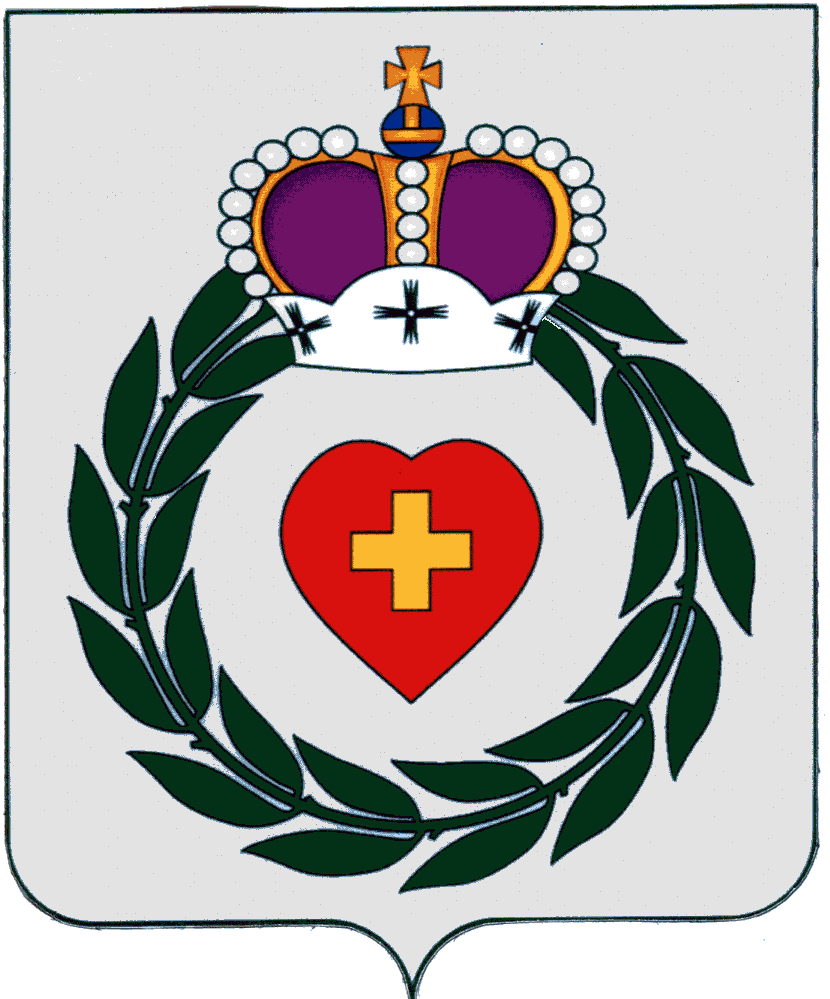 Районное Собраниемуниципального образованиямуниципального района«Боровский район»Калужской областиРЕШЕНИЕ16 февраля 2022 года			   г. Боровск					     № 9Об утверждении результатов публичных слушаний по вопросу:«О наложении постоянного публичного сервитута согласно статьи 23 Земельного кодекса РФ для эксплуатации существующих инженерных сооруженийВ соответствии со статьей 23 Земельного кодекса Российской Федерации, Уставом муниципального образования муниципального района "Боровский район", Районное Собрание муниципального образования муниципального района "Боровский район",РЕШИЛО:1. Утвердить результаты публичных слушаний от 21.01.2022 года по установлению постоянного публичного сервитута в соответствии со статьей 23 Земельного кодекса РФ в отношении земельных участков согласно Приложения №1, с целью эксплуатации существующих инженерных сооружений:- водопроводная сеть, с. Ворсино Боровского района Калужской области» в кадастровых кварталах: 40:03:061001, 40:03:068319, 40:03:061101, площадь публичного сервитута 20034 кв.м.2. Настоящее Решение вступает в силу с момента официального опубликования.Глава муниципального образованиямуниципального района «Боровский район»Председатель Районного Собрания					       А.В. БельскийОтп. 4 экз. 2- в дело, 1- администрации____                                                                                                                            Приложение № 1к решению Районного Собрания муниципального образования муниципального района «Боровский район»от 16.02.2022г. № 9Перечень земельных участков, в отношении которых устанавливается публичный сервитут:40:03:000000:27740:03:000000:74940:03:000000:186340:03:000000:186740:03:000000:192740:03:000000:279640:03:061001:12440:03:061001:13140:03:061001:14640:03:061001:21940:03:061001:27540:03:061001:27740:03:061001:28440:03:061001:28840:03:061001:33540:03:061001:35040:03:061001:40540:03:061001:44040:03:061001:45640:03:061001:47240:03:061001:47540:03:061001:51140:03:061001:54640:03:061001:55740:03:061001:560
40:03:061001:58440:03:061001:62940:03:061001:64840:03:061001:66740:03:061001:67340:03:061001:68040:03:060101:108840:03:061001:157640:03:061001:162640:03:061001:163540:03:061001:164740:03:061001:167640:03:061001:172140:03:061001:172240:03:061001:172640:03:061001:173640:03:061001:174240:03:061001:174440:03:061001:174540:03:061001:174640:03:061001:175540:03:061001:175640:03:061001:176540:03:061001:178040:03:061001:190540:03:061001:198140:03:061001:206240:03:061001:206540:03:061001:206640:03:061001:207340:03:061001:207440:03:061001:207540:03:061001:208640:03:061001:209740:03:061001:211640:03:061001:212440:03:061001:213040:03:061001:213740:03:061001:214540:03:061001:215040:03:061001:215440:03:061001:215540:03:061001:215840:03:061001:217740:03:061001:218640:03:061001:220240:03:061001:235240:03:061001:248240:03:061001:260940:03:061001:262740:03:061001:261440:03:061001:285040:03:061001:285240:03:061001:285340:03:061001:285740:03:061001:286840:03:061001:287040:03:061001:289640:03:061001:289740:03:061001:290440:03:061001:290540:03:061001:290740:03:061001:291240:03:061001:479840:03:061001:479940:03:061001:480240:03:061001:480440:03:061001:480740:03:061001:481040:03:061001:481140:03:061001:481840:03:061001:481940:03:061101:23840:03:061101:63240:03:061101:81540:03:061101:82740:03:061901:2440:03:061901:2540:03:061901:54740:03:068319:105